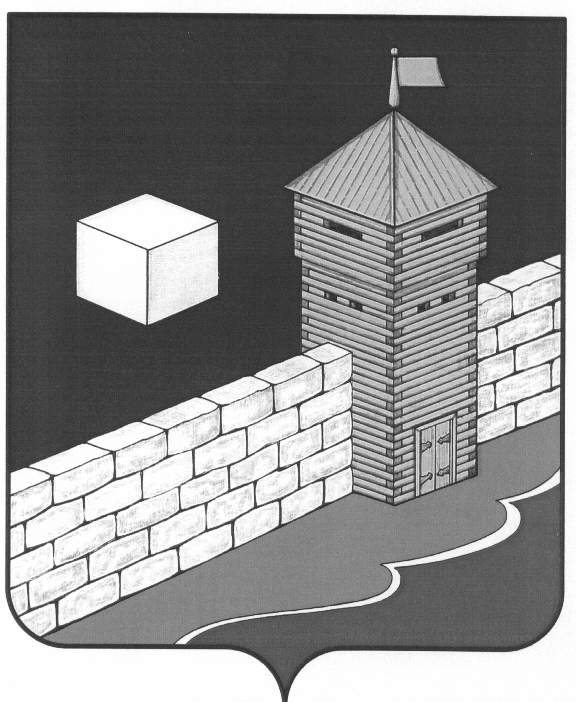 Челябинская область Еткульский муниципальный районСовет депутатов Пискловского сельского поселенияпятого созывР Е Ш Е Н И Е456579 с.Писклово ул.Советская-3а.__________________________________________________________________от 28.08.2017 г.                                                                                     №78О рекомендациях  по правилам благоустройства поселенияВ соответствии с Методическими рекомендациями по подготовке правил  благоустройства  территорий поселений, городских округов, внутригородских районов, утвержденных приказом Министроем России от 13.04. 2017г. № 711        СОВЕТ ДЕПУТАТОВ ПИСКЛОВСКОГО СЕЛЬСКОГО ПОСЕЛЕНИЯ РЕШАЕТ: 1. Провести  до 01.11.2011 г. инвентаризацию объектов благоустройства и разработать паспорта объектов, где отразить информацию о границах земельных участков формирующих территорию объекта благоустройства, ситуационный план, элементы благоустройства, сведения о текущем состоянии, планируемых мероприятиях по благоустройству.2. Доработать регламент, регулирующий размещение рекламных и информационных конструкций, регламент для частных домовладений, концепцию функционального  освещения  общественных пространств.3. Разработать  план-проект озеленения поселковой территории, благоустройство  водных устройств (колодцы, колонки, родники, водоемы).4. Разработать проект по благоустройству к 15.11.2017г. Председатель Совета депутатовПискловского сельского поселения                                                                А.М.Кутепов